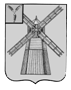 СОБРАНИЕ ДЕПУТАТОВПИТЕРСКОГО МУНИЦИПАЛЬНОГО РАЙОНА САРАТОВСКОЙ ОБЛАСТИ РЕШЕНИЕот 28 августа 2015 год                                                                           №55- 6Об исполнении бюджета Питерского муниципального районаза 1 полугодие 2015 г. В соответствии со статьей 264.2 Бюджетного Кодекса Российской Федерации, Положения о бюджетном процессе в Питерском муниципальном районе, утвержденного решением Собрания депутатов от 11 июня 2015 года №53-3,заслушив информацию начальника Финансового управления Авдошиной Н.Н., Собрание депутатов Питерского муниципального района РЕШИЛО:1. Принять к сведению отчет об исполнении бюджета Питерского муниципального района за 1 квартал  2015 года- по доходам в сумме 137 074,1 тыс. рублей, согласно приложению №1 к настоящему решению;- по расходам в сумме 141 124,9 тыс. рублей, согласно приложению №2 к настоящему решению;- по источникам в сумме - 4 050,8 тыс. рублей согласно приложению №3 к настоящему решению.	2.Опубликовать настоящее решение на официальном сайте Питерского муниципального района в сети Интернет: www.piterka.sarmo.ru.3. Контроль за исполнением настоящего решения возложить на комиссию Собрания депутатов Питерского муниципального района по экономическим, бюджетно-финансовым вопросам, налогам, собственности и предпринимательству.Глава Питерского муниципального района                                           А.Н. РыжовПриложение №1                                                к решению Собрания депутатов                                                     Питерского муниципального района                            Саратовской области от 28августа 2015 года №55-6Глава Питерского муниципального района                                              А.Н. Рыжов                                 1. Доходы бюджета                                 1. Доходы бюджета                                 1. Доходы бюджета                                 1. Доходы бюджета                                 1. Доходы бюджета                                 1. Доходы бюджета                                 1. Доходы бюджета Наименование показателяКод строкиКод дохода по бюджетной классификацииУтвержденные бюджетные назначенияИсполненоИсполненоНеисполненные назначения Наименование показателяКод строкиКод дохода по бюджетной классификацииУтвержденные бюджетные назначенияИсполненоИсполненоНеисполненные назначения Наименование показателяКод строкиКод дохода по бюджетной классификацииУтвержденные бюджетные назначенияИсполненоИсполненоНеисполненные назначения1234556Доходы бюджета - всего010x262 653 367,00137 074 076,85137 074 076,85125 579 290,15в том числе:НАЛОГОВЫЕ И НЕНАЛОГОВЫЕ ДОХОДЫ0100001000000000000000059 000,00--59 000,00ШТРАФЫ, САНКЦИИ, ВОЗМЕЩЕНИЕ УЩЕРБА0100001160000000000000059 000,00--59 000,00Денежные взыскания (штрафы) за нарушение законодательства Российской Федерации о недрах, об особо охраняемых природных территориях, об охране и использовании животного мира, об экологической экспертизе, в области охраны окружающей среды, о рыболовстве и сохранении водных биологических ресурсов, земельного законодательства, лесного законодательства, водного законодательства0100001162500000000014020 000,00--20 000,00Денежные взыскания (штрафы) за нарушение законодательства в области охраны окружающей среды0100001162505001000014020 000,00--20 000,00Денежные взыскания (штрафы) за нарушение законодательства Российской Федерации о контрактной системе в сфере закупок товаров, работ, услуг для обеспечения государственных и муниципальных нужд0100001163300000000014039 000,00--39 000,00Денежные взыскания (штрафы) за нарушение законодательства Российской Федерации о контрактной системе в сфере закупок товаров, работ, услуг для обеспечения государственных и муниципальных нужд для нужд муниципальных районов0100001163305005000014039 000,00--39 000,00НАЛОГОВЫЕ И НЕНАЛОГОВЫЕ ДОХОДЫ0100081000000000000000027 500,008 000,008 000,0019 500,00ШТРАФЫ, САНКЦИИ, ВОЗМЕЩЕНИЕ УЩЕРБА0100081160000000000000027 500,008 000,008 000,0019 500,00Прочие поступления от денежных взысканий (штрафов) и иных сумм в возмещение ущерба0100081169000000000014027 500,008 000,008 000,0019 500,00Прочие поступления от денежных взысканий (штрафов) и иных сумм в возмещение ущерба, зачисляемые в бюджеты муниципальных районов0100081169005005000014027 500,008 000,008 000,0019 500,00НАЛОГОВЫЕ И НЕНАЛОГОВЫЕ ДОХОДЫ0100101000000000000000050 000,0021 380,0021 380,0028 620,00ШТРАФЫ, САНКЦИИ, ВОЗМЕЩЕНИЕ УЩЕРБА0100101160000000000000050 000,0021 380,0021 380,0028 620,00Прочие поступления от денежных взысканий (штрафов) и иных сумм в возмещение ущерба0100101169000000000014050 000,0021 380,0021 380,0028 620,00Прочие поступления от денежных взысканий (штрафов) и иных сумм в возмещение ущерба, зачисляемые в бюджеты муниципальных районов0100101169005005000014050 000,0021 380,0021 380,0028 620,00НАЛОГОВЫЕ И НЕНАЛОГОВЫЕ ДОХОДЫ0100161000000000000000050 000,0073 000,0073 000,00-23 000,00ШТРАФЫ, САНКЦИИ, ВОЗМЕЩЕНИЕ УЩЕРБА0100161160000000000000050 000,0073 000,0073 000,00-23 000,00Денежные взыскания (штрафы) за нарушение законодательства Российской Федерации о недрах, об особо охраняемых природных территориях, об охране и использовании животного мира, об экологической экспертизе, в области охраны окружающей среды, о рыболовстве и сохранении водных биологических ресурсов, земельного законодательства, лесного законодательства, водного законодательства0100161162500000000014050 000,0073 000,0073 000,00-23 000,00Денежные взыскания (штрафы) за нарушение законодательства в области охраны окружающей среды0100161162505001000014050 000,0073 000,0073 000,00-23 000,00НАЛОГОВЫЕ И НЕНАЛОГОВЫЕ ДОХОДЫ0100401000000000000000044 000,00--44 000,00ШТРАФЫ, САНКЦИИ, ВОЗМЕЩЕНИЕ УЩЕРБА0100401160000000000000044 000,00--44 000,00Прочие поступления от денежных взысканий (штрафов) и иных сумм в возмещение ущерба0100401169000000000014044 000,00--44 000,00Прочие поступления от денежных взысканий (штрафов) и иных сумм в возмещение ущерба, зачисляемые в бюджеты муниципальных районов0100401169005005000014044 000,00--44 000,00НАЛОГОВЫЕ И НЕНАЛОГОВЫЕ ДОХОДЫ0100481000000000000000087 600,0018 301,5018 301,5069 298,50ПЛАТЕЖИ ПРИ ПОЛЬЗОВАНИИ ПРИРОДНЫМИ РЕСУРСАМИ0100481120000000000000084 600,0015 301,5015 301,5069 298,50Плата за негативное воздействие на окружающую среду0100481120100001000012084 600,0015 301,5015 301,5069 298,50Плата за выбросы загрязняющих веществ в атмосферный воздух стационарными объектами0100481120101001000012011 800,003 119,903 119,908 680,10Плата за выбросы загрязняющих веществ в атмосферный воздух передвижными объектами010048112010200100001205 100,00287,81287,814 812,19Плата за размещение отходов производства и потребления0100481120104001000012067 700,0011 893,7911 893,7955 806,21ШТРАФЫ, САНКЦИИ, ВОЗМЕЩЕНИЕ УЩЕРБА010048116000000000000003 000,003 000,003 000,00-Денежные взыскания (штрафы) за нарушение законодательства Российской Федерации о недрах, об особо охраняемых природных территориях, об охране и использовании животного мира, об экологической экспертизе, в области охраны окружающей среды, о рыболовстве и сохранении водных биологических ресурсов, земельного законодательства, лесного законодательства, водного законодательства010048116250000000001403 000,003 000,003 000,00-Денежные взыскания (штрафы) за нарушение законодательства в области охраны окружающей среды010048116250500100001403 000,003 000,003 000,00-НАЛОГОВЫЕ И НЕНАЛОГОВЫЕ ДОХОДЫ0100611000000000000000012 225 330,004 745 957,434 745 957,437 479 372,57ДОХОДЫ ОТ ИСПОЛЬЗОВАНИЯ ИМУЩЕСТВА, НАХОДЯЩЕГОСЯ В ГОСУДАРСТВЕННОЙ И МУНИЦИПАЛЬНОЙ СОБСТВЕННОСТИ01006111100000000000000854 000,00599 119,25599 119,25254 880,75Доходы, получаемые в виде арендной либо иной платы за передачу в возмездное пользование государственного и муниципального имущества (за исключением имущества бюджетных и автономных учреждений, а также имущества государственных и муниципальных унитарных предприятий, в том числе казенных)01006111105000000000120854 000,00599 119,25599 119,25254 880,75Доходы, получаемые в виде арендной платы за земельные участки, государственная собственность на которые не разграничена, а также средства от продажи права на заключение договоров аренды указанных земельных участков01006111105010000000120540 000,00525 301,40525 301,4014 698,60Доходы, получаемые в виде арендной платы за земельные участки, государственная собственность на которые не разграничена и которые расположены в границах сельских  поселений, а также средства от продажи права на заключение договоров аренды указанных земельных участков01006111105013100000120540 000,00525 301,40525 301,4014 698,60Доходы от сдачи в аренду имущества, находящегося в оперативном управлении органов государственной власти, органов местного самоуправления, государственных внебюджетных фондов и созданных ими учреждений (за исключением имущества бюджетных и автономных учреждений)01006111105030000000120314 000,0073 817,8573 817,85240 182,15Доходы от сдачи в аренду имущества, находящегося в оперативном управлении органов управления муниципальных районов и созданных ими учреждений (за исключением имущества муниципальных бюджетных и автономных учреждений)01006111105035050000120314 000,0073 817,8573 817,85240 182,15ДОХОДЫ ОТ ПРОДАЖИ МАТЕРИАЛЬНЫХ И НЕМАТЕРИАЛЬНЫХ АКТИВОВ0100611140000000000000011 349 330,004 134 124,004 134 124,007 215 206,00Доходы от реализации имущества, находящегося в государственной и муниципальной собственности (за исключением движимого имущества бюджетных и автономных учреждений, а также имущества государственных и муниципальных унитарных предприятий, в том числе казенных)0100611140200000000000011 339 330,004 134 124,004 134 124,007 205 206,00Доходы от реализации имущества, находящегося в собственности муниципальных районов (за исключением движимого имущества муниципальных бюджетных и автономных учреждений, а также имущества муниципальных унитарных предприятий, в том числе казенных), в части реализации основных средств по указанному имуществу0100611140205005000041011 339 330,004 134 124,004 134 124,007 205 206,00Доходы от реализации иного имущества, находящегося в собственности муниципальных районов (за исключением имущества муниципальных бюджетных и автономных учреждений, а также имущества муниципальных унитарных предприятий, в том числе казенных), в части реализации основных средств по указанному имуществу0100611140205305000041011 339 330,004 134 124,004 134 124,007 205 206,00Доходы от продажи земельных участков, находящихся в государственной и муниципальной собственности0100611140600000000043010 000,00--10 000,00Доходы от продажи земельных участков, государственная собственность на которые не разграничена0100611140601000000043010 000,00--10 000,00Доходы от продажи земельных участков, государственная собственность на которые не разграничена и которые расположены в границах сельских поселений0100611140601310000043010 000,00--10 000,00ШТРАФЫ, САНКЦИИ, ВОЗМЕЩЕНИЕ УЩЕРБА0100611160000000000000022 000,0012 714,1812 714,189 285,82Прочие поступления от денежных взысканий (штрафов) и иных сумм в возмещение ущерба0100611169000000000014022 000,0012 714,1812 714,189 285,82Прочие поступления от денежных взысканий (штрафов) и иных сумм в возмещение ущерба, зачисляемые в бюджеты муниципальных районов0100611169005005000014022 000,0012 714,1812 714,189 285,82БЕЗВОЗМЕЗДНЫЕ ПОСТУПЛЕНИЯ01006220000000000000000232 460 437,00122 987 595,39122 987 595,39109 472 841,61БЕЗВОЗМЕЗДНЫЕ ПОСТУПЛЕНИЯ ОТ ДРУГИХ БЮДЖЕТОВ БЮДЖЕТНОЙ СИСТЕМЫ РОССИЙСКОЙ ФЕДЕРАЦИИ01006220200000000000000234 878 027,00125 405 185,39125 405 185,39109 472 841,61Дотации бюджетам субъектов Российской Федерации и муниципальных образований0100622020100000000015169 945 600,0038 402 630,0038 402 630,0031 542 970,00Дотации на выравнивание бюджетной обеспеченности0100622020100100000015143 296 400,0025 076 630,0025 076 630,0018 219 770,00Дотации бюджетам муниципальных районов на выравнивание  бюджетной обеспеченности0100622020100105000015143 296 400,0025 076 630,0025 076 630,0018 219 770,00Дотации бюджетам на поддержку мер по обеспечению сбалансированности бюджетов0100622020100300000015126 649 200,0013 326 000,0013 326 000,0013 323 200,00Дотации бюджетам муниципальных районов на поддержку мер по обеспечению сбалансированности бюджетов0100622020100305000015126 649 200,0013 326 000,0013 326 000,0013 323 200,00Субсидии бюджетам бюджетной системы Российской Федерации (межбюджетные субсидии)010062202020000000001519 674 000,00--9 674 000,00Субсидии бюджетам на создание в общеобразовательных организациях, расположенных в сельской местности, условий для занятий физической культурой и спортом010062202022150000001511 230 000,00--1 230 000,00Субсидии бюджетам муниципальных районов на создание в общеобразовательных организациях, расположенных в сельской местности, условий для занятий физической культурой и спортом010062202022150500001511 230 000,00--1 230 000,00Прочие субсидии010062202029990000001518 444 000,00--8 444 000,00Прочие субсидии бюджетам муниципальных районов010062202029990500001518 444 000,00--8 444 000,00Субвенции бюджетам субъектов Российской Федерации и муниципальных образований01006220203000000000151154 350 100,0086 697 155,3986 697 155,3967 652 944,61Субвенции бюджетам на составление (изменение) списков кандидатов в присяжные заседатели федеральных судов общей юрисдикции в Российской Федерации010062202030070000001514 200,00--4 200,00Субвенции бюджетам муниципальных районов на составление (изменение) списков кандидатов в присяжные заседатели федеральных судов общей юрисдикции в Российской Федерации010062202030070500001514 200,00--4 200,00Субвенции местным бюджетам на выполнение передаваемых полномочий субъектов Российской Федерации01006220203024000000151154 345 900,0086 697 155,3986 697 155,3967 648 744,61Субвенции бюджетам муниципальных районов на выполнение передаваемых полномочий субъектов Российской Федерации01006220203024050000151154 345 900,0086 697 155,3986 697 155,3967 648 744,61Иные межбюджетные трансферты01006220204000000000151908 327,00305 400,00305 400,00602 927,00Межбюджетные трансферты, передаваемые бюджетам муниципальных образований на осуществление части полномочий по решению вопросов местного значения в соответствии с заключенными соглашениями01006220204014000000151431 000,00--431 000,00Межбюджетные трансферты, передаваемые бюджетам муниципальных районов из бюджетов поселений на осуществление части полномочий по решению вопросов местного значения в соответствии с заключенными соглашениями01006220204014050000151431 000,00--431 000,00Межбюджетные трансферты, передаваемые бюджетам на комплектование книжных фондов библиотек муниципальных образований и государственных библиотек городов Москвы и Санкт-Петербурга010062202040250000001516 000,005 400,005 400,00600,00Межбюджетные трансферты, передаваемые бюджетам муниципальных районов на комплектование книжных фондов библиотек муниципальных образований010062202040250500001516 000,005 400,005 400,00600,00Межбюджетные трансферты, передаваемые бюджетам на подключение общедоступных библиотек Российской Федерации к сети "Интернет" и развитие системы библиотечного дела с учетом задачи расширения информационных технологий и оцифровки0100622020404100000015171 327,00--71 327,00Межбюджетные трансферты, передаваемые бюджетам муниципальных районов, на подключение общедоступных библиотек Российской Федерации к сети "Интернет" и развитие системы библиотечного дела с учетом задачи расширения информационных технологий и оцифровки0100622020404105000015171 327,00--71 327,00Межбюджетные трансферты, передаваемые бюджетам на государственную поддержку муниципальных учреждений культуры, находящихся на территориях сельских поселений01006220204052000000151100 000,00--100 000,00Межбюджетные трансферты, передаваемые бюджетам муниципальных районов  на государственную поддержку муниципальных учреждений культуры, находящихся на территориях сельских поселений01006220204052050000151100 000,00--100 000,00Прочие межбюджетные трансферты, передаваемые бюджетам01006220204999000000151300 000,00300 000,00300 000,00-Прочие межбюджетные трансферты, передаваемые бюджетам муниципальных районов01006220204999050000151300 000,00300 000,00300 000,00-ПРОЧИЕ БЕЗВОЗМЕЗДНЫЕ ПОСТУПЛЕНИЯ01006220700000000000000100 000,00100 000,00100 000,00-Прочие безвозмездные поступления в бюджеты муниципальных районов01006220705000050000180100 000,00100 000,00100 000,00-Прочие безвозмездные поступления в бюджеты муниципальных районов01006220705030050000180100 000,00100 000,00100 000,00-ВОЗВРАТ ОСТАТКОВ СУБСИДИЙ, СУБВЕНЦИЙ И ИНЫХ МЕЖБЮДЖЕТНЫХ ТРАНСФЕРТОВ, ИМЕЮЩИХ ЦЕЛЕВОЕ НАЗНАЧЕНИЕ, ПРОШЛЫХ ЛЕТ01006221900000000000000-2 517 590,00-2 517 590,00-2 517 590,00-Возврат остатков субсидий, субвенций и иных межбюджетных трансфертов, имеющих целевое назначение, прошлых лет из бюджетов муниципальных районов01006221905000050000151-2 517 590,00-2 517 590,00-2 517 590,00-НАЛОГОВЫЕ И НЕНАЛОГОВЫЕ ДОХОДЫ010076100000000000000008 000,002 000,002 000,006 000,00ШТРАФЫ, САНКЦИИ, ВОЗМЕЩЕНИЕ УЩЕРБА010076116000000000000008 000,002 000,002 000,006 000,00Прочие поступления от денежных взысканий (штрафов) и иных сумм в возмещение ущерба010076116900000000001408 000,002 000,002 000,006 000,00Прочие поступления от денежных взысканий (штрафов) и иных сумм в возмещение ущерба, зачисляемые в бюджеты муниципальных районов010076116900500500001408 000,002 000,002 000,006 000,00НАЛОГОВЫЕ И НЕНАЛОГОВЫЕ ДОХОДЫ01008110000000000000000202 600,00210 600,00210 600,00-8 000,00ШТРАФЫ, САНКЦИИ, ВОЗМЕЩЕНИЕ УЩЕРБА01008111600000000000000202 600,00210 600,00210 600,00-8 000,00Денежные взыскания (штрафы) за нарушение законодательства Российской Федерации о недрах, об особо охраняемых природных территориях, об охране и использовании животного мира, об экологической экспертизе, в области охраны окружающей среды, о рыболовстве и сохранении водных биологических ресурсов, земельного законодательства, лесного законодательства, водного законодательства0100811162500000000014040 000,0025 300,0025 300,0014 700,00Денежные взыскания (штрафы) за нарушение земельного законодательства0100811162506001000014040 000,0025 300,0025 300,0014 700,00Прочие поступления от денежных взысканий (штрафов) и иных сумм в возмещение ущерба01008111690000000000140162 600,00185 300,00185 300,00-22 700,00Прочие поступления от денежных взысканий (штрафов) и иных сумм в возмещение ущерба, зачисляемые в бюджеты муниципальных районов01008111690050050000140162 600,00185 300,00185 300,00-22 700,00НАЛОГОВЫЕ И НЕНАЛОГОВЫЕ ДОХОДЫ0101061000000000000000011 000,00--11 000,00ШТРАФЫ, САНКЦИИ, ВОЗМЕЩЕНИЕ УЩЕРБА0101061160000000000000011 000,00--11 000,00Прочие поступления от денежных взысканий (штрафов) и иных сумм в возмещение ущерба0101061169000000000014011 000,00--11 000,00Прочие поступления от денежных взысканий (штрафов) и иных сумм в возмещение ущерба, зачисляемые в бюджеты муниципальных районов0101061169005005000014011 000,00--11 000,00НАЛОГОВЫЕ И НЕНАЛОГОВЫЕ ДОХОДЫ0101411000000000000000084 000,0088 000,0088 000,00-4 000,00ШТРАФЫ, САНКЦИИ, ВОЗМЕЩЕНИЕ УЩЕРБА0101411160000000000000084 000,0088 000,0088 000,00-4 000,00Денежные взыскания (штрафы) за нарушение законодательства в области обеспечения санитарно-эпидемиологического благополучия человека и законодательства в сфере защиты прав потребителей0101411162800001000014080 000,0084 000,0084 000,00-4 000,00Прочие поступления от денежных взысканий (штрафов) и иных сумм в возмещение ущерба010141116900000000001404 000,004 000,004 000,00-Прочие поступления от денежных взысканий (штрафов) и иных сумм в возмещение ущерба, зачисляемые в бюджеты муниципальных районов010141116900500500001404 000,004 000,004 000,00-НАЛОГОВЫЕ И НЕНАЛОГОВЫЕ ДОХОДЫ01017710000000000000000145 000,00118 442,23118 442,2326 557,77ШТРАФЫ, САНКЦИИ, ВОЗМЕЩЕНИЕ УЩЕРБА01017711600000000000000145 000,00118 442,23118 442,2326 557,77Денежные взыскания (штрафы) за нарушение законодательства Российской Федерации о пожарной безопасности0101771162700001000014050 000,0045 001,1845 001,184 998,82Денежные взыскания (штрафы) за нарушение законодательства Российской Федерации об административных правонарушениях, предусмотренные статьей 20.25 Кодекса Российской Федерации об административных правонарушениях0101771164300001000014020 000,00--20 000,00Прочие поступления от денежных взысканий (штрафов) и иных сумм в возмещение ущерба0101771169000000000014075 000,0073 441,0573 441,051 558,95Прочие поступления от денежных взысканий (штрафов) и иных сумм в возмещение ущерба, зачисляемые в бюджеты муниципальных районов0101771169005005000014075 000,0073 441,0573 441,051 558,95НАЛОГОВЫЕ И НЕНАЛОГОВЫЕ ДОХОДЫ0101821000000000000000016 841 900,008 539 402,778 539 402,778 302 497,23НАЛОГИ НА ПРИБЫЛЬ, ДОХОДЫ0101821010000000000000013 409 600,006 639 034,986 639 034,986 770 565,02Налог на доходы физических лиц0101821010200001000011013 409 600,006 639 034,986 639 034,986 770 565,02Налог на доходы физических лиц с доходов, источником которых является налоговый агент, за исключением доходов, в отношении которых исчисление и уплата налога осуществляются в соответствии со статьями 227, 227.1 и 228 Налогового кодекса Российской Федерации0101821010201001000011013 141 400,006 161 036,486 161 036,486 980 363,52Налог на доходы физических лиц с доходов, полученных от осуществления деятельности физическими лицами, зарегистрированными в качестве индивидуальных предпринимателей, нотариусов, занимающихся частной практикой, адвокатов, учредивших адвокатские кабинеты и других лиц, занимающихся частной практикой в соответствии со статьей 227 Налогового кодекса Российской Федерации01018210102020010000110200 100,00307 522,31307 522,31-107 422,31Налог на доходы физических лиц с доходов, полученных физическими лицами в соответствии со статьей 228 Налогового кодекса Российской Федерации0101821010203001000011025 800,0033 993,4333 993,43-8 193,43Налог на доходы физических лиц в виде фиксированных авансовых платежей с доходов, полученных физическими лицами, являющимися иностранными гражданами, осуществляющими трудовую деятельность по найму на основании патента в соответствии со статьей 227.1 Налогового кодекса Российской Федерации0101821010204001000011042 300,00136 482,76136 482,76-94 182,76НАЛОГИ НА СОВОКУПНЫЙ ДОХОД010182105000000000000002 630 300,001 482 200,271 482 200,271 148 099,73Единый налог на вмененный доход для отдельных видов деятельности010182105020000200001101 905 600,00798 923,84798 923,841 106 676,16Единый налог на вмененный доход для отдельных видов деятельности010182105020100200001101 900 000,00799 308,70799 308,701 100 691,30Единый налог на вмененный доход для отдельных видов деятельности (за налоговые периоды, истекшие до 1 января 2011 года)010182105020200200001105 600,00-384,86-384,865 984,86Единый сельскохозяйственный налог01018210503000010000110724 700,00683 276,43683 276,4341 423,57Единый сельскохозяйственный налог01018210503010010000110720 000,00683 281,56683 281,5636 718,44Единый сельскохозяйственный налог (за налоговые периоды, истекшие до 1 января 2011 года)010182105030200100001104 700,00-5,13-5,134 705,13ГОСУДАРСТВЕННАЯ ПОШЛИНА01018210800000000000000750 000,00394 372,52394 372,52355 627,48Государственная пошлина по делам, рассматриваемым в судах общей юрисдикции, мировыми судьями01018210803000010000110750 000,00394 372,52394 372,52355 627,48Государственная пошлина по делам, рассматриваемым в судах общей юрисдикции, мировыми судьями (за исключением Верховного Суда Российской Федерации)01018210803010010000110750 000,00394 372,52394 372,52355 627,48ШТРАФЫ, САНКЦИИ, ВОЗМЕЩЕНИЕ УЩЕРБА0101821160000000000000052 000,0023 795,0023 795,0028 205,00Денежные взыскания (штрафы) за нарушение законодательства о налогах и сборах0101821160300000000014012 000,003 795,003 795,008 205,00Денежные взыскания (штрафы) за нарушение законодательства о налогах и сборах, предусмотренные статьями 116, 118, статьей 119.1, пунктами 1 и 2 статьи 120, статьями 125, 126, 128, 129, 129.1, 132, 133, 134, 135, 135.1 Налогового кодекса Российской Федерации0101821160301001000014010 000,001 595,001 595,008 405,00Денежные взыскания (штрафы) за административные правонарушения в области налогов и сборов, предусмотренные Кодексом Российской Федерации об административных правонарушениях010182116030300100001402 000,002 200,002 200,00-200,00Денежные взыскания (штрафы) за нарушение законодательства о применении контрольно-кассовой техники при осуществлении наличных денежных расчетов и (или) расчетов с использованием платежных карт0101821160600001000014035 000,0020 000,0020 000,0015 000,00Прочие поступления от денежных взысканий (штрафов) и иных сумм в возмещение ущерба010182116900000000001405 000,00--5 000,00Прочие поступления от денежных взысканий (штрафов) и иных сумм в возмещение ущерба, зачисляемые в бюджеты муниципальных районов010182116900500500001405 000,00--5 000,00НАЛОГОВЫЕ И НЕНАЛОГОВЫЕ ДОХОДЫ01018810000000000000000355 000,00260 097,53260 097,5394 902,47ШТРАФЫ, САНКЦИИ, ВОЗМЕЩЕНИЕ УЩЕРБА01018811600000000000000355 000,00260 097,53260 097,5394 902,47Денежные взыскания (штрафы) за административные правонарушения в области государственного регулирования производства и оборота этилового спирта, алкогольной, спиртосодержащей и табачной продукции0101881160800001000014070 000,0092 028,4292 028,42-22 028,42Денежные взыскания (штрафы) за административные правонарушения в области государственного регулирования производства и оборота этилового спирта, алкогольной, спиртосодержащей продукции0101881160801001000014070 000,0092 028,4292 028,42-22 028,42Денежные взыскания (штрафы) за нарушение законодательства Российской Федерации об административных правонарушениях, предусмотренные статьей 20.25 Кодекса Российской Федерации об административных правонарушениях0101881164300001000014055 000,0016 519,8016 519,8038 480,20Прочие поступления от денежных взысканий (штрафов) и иных сумм в возмещение ущерба01018811690000000000140230 000,00151 549,31151 549,3178 450,69Прочие поступления от денежных взысканий (штрафов) и иных сумм в возмещение ущерба, зачисляемые в бюджеты муниципальных районов01018811690050050000140230 000,00151 549,31151 549,3178 450,69НАЛОГОВЫЕ И НЕНАЛОГОВЫЕ ДОХОДЫ010321100000000000000002 000,001 300,001 300,00700,00ШТРАФЫ, САНКЦИИ, ВОЗМЕЩЕНИЕ УЩЕРБА010321116000000000000002 000,001 300,001 300,00700,00Денежные взыскания (штрафы) за нарушение законодательства Российской Федерации о недрах, об особо охраняемых природных территориях, об охране и использовании животного мира, об экологической экспертизе, в области охраны окружающей среды, о рыболовстве и сохранении водных биологических ресурсов, земельного законодательства, лесного законодательства, водного законодательства010321116250000000001402 000,001 300,001 300,00700,00Денежные взыскания (штрафы) за нарушение земельного законодательства010321116250600100001402 000,001 300,001 300,00700,00Глава Питерского муниципального района                                                            А.Н. Рыжов    Приложение №2                                                к решению Собрания депутатов                                                     Питерского муниципального района                            Саратовской области от 28августа  2015 года №55-6     2. Расходы бюджетаГлава Питерского муниципального района                                                            А.Н. Рыжов    Приложение №2                                                к решению Собрания депутатов                                                     Питерского муниципального района                            Саратовской области от 28августа  2015 года №55-6     2. Расходы бюджетаГлава Питерского муниципального района                                                            А.Н. Рыжов    Приложение №2                                                к решению Собрания депутатов                                                     Питерского муниципального района                            Саратовской области от 28августа  2015 года №55-6     2. Расходы бюджетаГлава Питерского муниципального района                                                            А.Н. Рыжов    Приложение №2                                                к решению Собрания депутатов                                                     Питерского муниципального района                            Саратовской области от 28августа  2015 года №55-6     2. Расходы бюджетаГлава Питерского муниципального района                                                            А.Н. Рыжов    Приложение №2                                                к решению Собрания депутатов                                                     Питерского муниципального района                            Саратовской области от 28августа  2015 года №55-6     2. Расходы бюджетаГлава Питерского муниципального района                                                            А.Н. Рыжов    Приложение №2                                                к решению Собрания депутатов                                                     Питерского муниципального района                            Саратовской области от 28августа  2015 года №55-6     2. Расходы бюджетаГлава Питерского муниципального района                                                            А.Н. Рыжов    Приложение №2                                                к решению Собрания депутатов                                                     Питерского муниципального района                            Саратовской области от 28августа  2015 года №55-6     2. Расходы бюджета Наименование показателяКод строкиКод расхода по бюджетной классификацииУтвержденные бюджетные назначенияИсполненоИсполненоНеисполненные назначения Наименование показателяКод строкиКод расхода по бюджетной классификацииУтвержденные бюджетные назначенияИсполненоИсполненоНеисполненные назначения Наименование показателяКод строкиКод расхода по бюджетной классификацииУтвержденные бюджетные назначенияИсполненоИсполненоНеисполненные назначения1234556Расходы бюджета - всего200x260 987 459,24141 124 920,33141 124 920,33119 862 538,91в том числе:Субсидии бюджетным учреждениям на финансовое обеспечение государственного (муниципального) задания на оказание государственных (муниципальных) услуг (выполнение работ)200057070283303106110002 186 000,001 170 552,051 170 552,051 015 447,95Расходы200057070283303106112002 186 000,001 170 552,051 170 552,051 015 447,95Безвозмездные перечисления организациям200057070283303106112402 186 000,001 170 552,051 170 552,051 015 447,95Безвозмездные перечисления государственным и муниципальным организациям200057070283303106112412 186 000,001 170 552,051 170 552,051 015 447,95Субсидии бюджетным учреждениям на иные цели2000570801654514661200071 327,00--71 327,00Расходы2000570801654514661220071 327,00--71 327,00Безвозмездные перечисления организациям2000570801654514661224071 327,00--71 327,00  государственным и муниципальным организациям2000570801654514661224171 327,00--71 327,00Субсидии бюджетным учреждениям на финансовое обеспечение государственного (муниципального) задания на оказание государственных (муниципальных) услуг (выполнение работ)2000570801834031061100025 029 300,0010 356 380,2510 356 380,2514 672 919,75Расходы2000570801834031061120025 029 300,0010 356 380,2510 356 380,2514 672 919,75Безвозмездные перечисления организациям2000570801834031061124025 029 300,0010 356 380,2510 356 380,2514 672 919,75Безвозмездные перечисления государственным и муниципальным организациям2000570801834031061124125 029 300,0010 356 380,2510 356 380,2514 672 919,75Субсидии бюджетным учреждениям на финансовое обеспечение государственного (муниципального) задания на оказание государственных (муниципальных) услуг (выполнение работ)200057080183503106110008 452 900,003 414 388,103 414 388,105 038 511,90Расходы200057080183503106112008 452 900,003 414 388,103 414 388,105 038 511,90Безвозмездные перечисления организациям200057080183503106112408 452 900,003 414 388,103 414 388,105 038 511,90Безвозмездные перечисления государственным и муниципальным организациям200057080183503106112418 452 900,003 414 388,103 414 388,105 038 511,90Субсидии бюджетным учреждениям на иные цели200057080183503116120003 200,00--3 200,00Расходы200057080183503116122003 200,00--3 200,00Безвозмездные перечисления организациям200057080183503116122403 200,00--3 200,00Безвозмездные перечисления государственным и муниципальным организациям200057080183503116122413 200,00--3 200,00Субсидии бюджетным учреждениям на иные цели200057080186151446120006 000,005 400,005 400,00600,00  Расходы200057080186151446122006 000,005 400,005 400,00600,00  Безвозмездные перечисления организациям200057080186151446122406 000,005 400,005 400,00600,00  Безвозмездные перечисления государственным и муниципальным организациям200057080186151446122416 000,005 400,005 400,00600,00  Субсидии бюджетным учреждениям на иные цели20005708018615147612000100 000,00--100 000,00  Расходы20005708018615147612200100 000,00--100 000,00  Безвозмездные перечисления организациям20005708018615147612240100 000,00--100 000,00  Безвозмездные перечисления государственным и муниципальным организациям20005708018615147612241100 000,00--100 000,00  Фонд оплаты труда государственных (муниципальных) органов и взносы по обязательному социальному страхованию20005708048130220121000247 771,6294 070,4294 070,42153 701,20  Расходы20005708048130220121200247 771,6294 070,4294 070,42153 701,20  Оплата труда и начисления на выплаты по оплате труда20005708048130220121210247 771,6294 070,4294 070,42153 701,20  Заработная плата20005708048130220121211192 012,0076 374,0076 374,00115 638,00  Начисления на выплаты по оплате труда2000570804813022012121355 759,6217 696,4217 696,4238 063,20  Уплата прочих налогов, сборов200057080481302208520002 228,38452,26452,261 776,12  Расходы200057080481302208522002 228,38452,26452,261 776,12  Прочие расходы200057080481302208522902 228,38452,26452,261 776,12  Фонд оплаты труда казенных учреждений и взносы по обязательному социальному страхованию200057080483003201110001 013 648,81571 780,40571 780,40441 868,41  Расходы200057080483003201112001 013 648,81571 780,40571 780,40441 868,41  Оплата труда и начисления на выплаты по оплате труда200057080483003201112101 013 648,81571 780,40571 780,40441 868,41  Заработная плата20005708048300320111211784 100,00478 488,00478 488,00305 612,00  Начисления на выплаты по оплате труда20005708048300320111213229 548,8193 292,4093 292,40136 256,41  Закупка товаров, работ, услуг в сфере информационно-коммуникационных технологий20005708048300320242000103 611,1415 133,1515 133,1588 477,99  Расходы20005708048300320242200103 611,1415 133,1515 133,1588 477,99  Оплата работ, услуг20005708048300320242220103 611,1415 133,1515 133,1588 477,99  Услуги связи2000570804830032024222128 000,0510 893,1510 893,1517 106,90  Прочие работы, услуги2000570804830032024222675 611,094 240,004 240,0071 371,09  Прочая закупка товаров, работ и услуг для обеспечения государственных (муниципальных) нужд2000570804830032024400015 069,95--15 069,95  Поступление нефинансовых активов2000570804830032024430015 069,95--15 069,95  Увеличение стоимости основных средств200057080483003202443109 900,00--9 900,00  Увеличение стоимости материальных запасов200057080483003202443405 169,95--5 169,95  Уплата прочих налогов, сборов2000570804830032085200013 570,103 073,833 073,8310 496,27  Расходы2000570804830032085220013 570,103 073,833 073,8310 496,27  Прочие расходы2000570804830032085229013 570,103 073,833 073,8310 496,27  Фонд оплаты труда государственных (муниципальных) органов и взносы по обязательному социальному страхованию20006101038110220121000213 300,00118 729,30118 729,3094 570,70  Расходы20006101038110220121200213 300,00118 729,30118 729,3094 570,70  Оплата труда и начисления на выплаты по оплате труда20006101038110220121210213 300,00118 729,30118 729,3094 570,70  Заработная плата20006101038110220121211165 745,00101 082,32101 082,3264 662,68  Начисления на выплаты по оплате труда2000610103811022012121347 555,0017 646,9817 646,9829 908,02  Закупка товаров, работ, услуг в сфере информационно-коммуникационных технологий200061010381102202420009 900,00--9 900,00  Расходы200061010381102202422009 900,00--9 900,00  Оплата работ, услуг200061010381102202422209 900,00--9 900,00  Работы, услуги по содержанию имущества200061010381102202422251 000,00--1 000,00  Прочие работы, услуги200061010381102202422268 900,00--8 900,00  Прочая закупка товаров, работ и услуг для обеспечения государственных (муниципальных) нужд20006101038110220244000203 200,0082 782,0082 782,00120 418,00  Расходы2000610103811022024420043 200,0027 782,0027 782,0015 418,00  Оплата работ, услуг2000610103811022024422043 200,0027 782,0027 782,0015 418,00  Арендная плата за пользование имуществом2000610103811022024422443 200,0027 782,0027 782,0015 418,00  Поступление нефинансовых активов20006101038110220244300160 000,0055 000,0055 000,00105 000,00  Увеличение стоимости материальных запасов20006101038110220244340160 000,0055 000,0055 000,00105 000,00  Уплата прочих налогов, сборов200061010381102208520002 500,00230,62230,622 269,38  Расходы200061010381102208522002 500,00230,62230,622 269,38  Прочие расходы200061010381102208522902 500,00230,62230,622 269,38  Фонд оплаты труда государственных (муниципальных) органов и взносы по обязательному социальному страхованию20006101048130210121000656 260,00472 976,77472 976,77183 283,23  Расходы20006101048130210121200656 260,00472 976,77472 976,77183 283,23  Оплата труда и начисления на выплаты по оплате труда20006101048130210121210656 260,00472 976,77472 976,77183 283,23  Заработная плата20006101048130210121211617 488,00434 254,77434 254,77183 233,23  Начисления на выплаты по оплате труда2000610104813021012121338 772,0038 722,0038 722,0050,00  Фонд оплаты труда государственных (муниципальных) органов и взносы по обязательному социальному страхованию200061010481302201210006 967 218,634 848 680,344 848 680,342 118 538,29  Расходы200061010481302201212006 967 218,634 848 680,344 848 680,342 118 538,29  Оплата труда и начисления на выплаты по оплате труда200061010481302201212106 967 218,634 848 680,344 848 680,342 118 538,29  Заработная плата200061010481302201212115 538 624,004 078 373,284 078 373,281 460 250,72  Начисления на выплаты по оплате труда200061010481302201212131 428 594,63770 307,06770 307,06658 287,57  Иные выплаты персоналу государственных (муниципальных) органов, за исключением фонда оплаты труда2000610104813022012200040 648,00--40 648,00  Расходы2000610104813022012220040 648,00--40 648,00  Оплата труда и начисления на выплаты по оплате труда2000610104813022012221032 802,00--32 802,00  Прочие выплаты2000610104813022012221232 802,00--32 802,00  Оплата работ, услуг200061010481302201222207 846,00--7 846,00  Транспортные услуги200061010481302201222227 846,00--7 846,00  Закупка товаров, работ, услуг в сфере информационно-коммуникационных технологий20006101048130220242000231 700,00116 947,78116 947,78114 752,22  Расходы20006101048130220242200231 700,00116 947,78116 947,78114 752,22  Оплата работ, услуг20006101048130220242220231 700,00116 947,78116 947,78114 752,22  Услуги связи2000610104813022024222195 100,0047 763,3047 763,3047 336,70  Прочие работы, услуги20006101048130220242226136 600,0069 184,4869 184,4867 415,52  Прочая закупка товаров, работ и услуг для обеспечения государственных (муниципальных) нужд200061010481302202440001 419 621,37819 753,47819 753,47599 867,90  Расходы20006101048130220244200889 821,37578 861,91578 861,91310 959,46  Оплата работ, услуг20006101048130220244220875 821,37564 861,91564 861,91310 959,46  Услуги связи20006101048130220244221145 200,00105 234,76105 234,7639 965,24  Коммунальные услуги20006101048130220244223675 100,00444 351,52444 351,52230 748,48  Работы, услуги по содержанию имущества200061010481302202442254 221,371 321,371 321,372 900,00  Прочие работы, услуги2000610104813022024422651 300,0013 954,2613 954,2637 345,74  Прочие расходы2000610104813022024429014 000,0014 000,0014 000,00-  Поступление нефинансовых активов20006101048130220244300529 800,00240 891,56240 891,56288 908,44  Увеличение стоимости основных средств2000610104813022024431013 000,00--13 000,00  Увеличение стоимости материальных запасов20006101048130220244340516 800,00240 891,56240 891,56275 908,44  Уплата прочих налогов, сборов2000610104813022085200097 000,0025 000,0025 000,0072 000,00  Расходы2000610104813022085220097 000,0025 000,0025 000,0072 000,00  Прочие расходы2000610104813022085229097 000,0025 000,0025 000,0072 000,00  Уплата налога на имущество организаций и земельного налога2000610104813061085100040 000,0018 854,0018 854,0021 146,00  Расходы2000610104813061085120040 000,0018 854,0018 854,0021 146,00  Прочие расходы2000610104813061085129040 000,0018 854,0018 854,0021 146,00  Уплата прочих налогов, сборов2000610104813061085200025 800,0012 832,5512 832,5512 967,45  Расходы2000610104813061085220025 800,0012 832,5512 832,5512 967,45  Прочие расходы2000610104813061085229025 800,0012 832,5512 832,5512 967,45  Фонд оплаты труда государственных (муниципальных) органов и взносы по обязательному социальному страхованию20006101048617120121000167 200,0073 664,2073 664,2093 535,80  Расходы20006101048617120121200167 200,0073 664,2073 664,2093 535,80  Оплата труда и начисления на выплаты по оплате труда20006101048617120121210167 200,0073 664,2073 664,2093 535,80  Заработная плата20006101048617120121211128 418,0057 737,5057 737,5070 680,50  Начисления на выплаты по оплате труда2000610104861712012121338 782,0015 926,7015 926,7022 855,30  Закупка товаров, работ, услуг в сфере информационно-коммуникационных технологий200061010486171202420005 300,00750,00750,004 550,00  Расходы200061010486171202422003 200,00750,00750,002 450,00  Оплата работ, услуг200061010486171202422203 200,00750,00750,002 450,00  Работы, услуги по содержанию имущества200061010486171202422251 700,00750,00750,00950,00  Прочие работы, услуги200061010486171202422261 500,00--1 500,00  Поступление нефинансовых активов200061010486171202423002 100,00--2 100,00  Увеличение стоимости материальных запасов200061010486171202423402 100,00--2 100,00  Прочая закупка товаров, работ и услуг для обеспечения государственных (муниципальных) нужд2000610104861712024400024 600,0010 600,0010 600,0014 000,00  Расходы2000610104861712024420014 500,006 000,006 000,008 500,00  Оплата работ, услуг2000610104861712024422014 500,006 000,006 000,008 500,00  Услуги связи2000610104861712024422111 000,006 000,006 000,005 000,00  Прочие работы, услуги200061010486171202442263 500,00--3 500,00  Поступление нефинансовых активов2000610104861712024430010 100,004 600,004 600,005 500,00  Увеличение стоимости материальных запасов2000610104861712024434010 100,004 600,004 600,005 500,00  Фонд оплаты труда государственных (муниципальных) органов и взносы по обязательному социальному страхованию20006101048617140121000167 200,0083 547,0683 547,0683 652,94  Расходы20006101048617140121200167 200,0083 547,0683 547,0683 652,94  Оплата труда и начисления на выплаты по оплате труда20006101048617140121210167 200,0083 547,0683 547,0683 652,94  Заработная плата20006101048617140121211128 418,0064 210,0064 210,0064 208,00  Начисления на выплаты по оплате труда2000610104861714012121338 782,0019 337,0619 337,0619 444,94  Закупка товаров, работ, услуг в сфере информационно-коммуникационных технологий2000610104861714024200015 800,002 070,612 070,6113 729,39  Расходы2000610104861714024220010 300,002 070,612 070,618 229,39  Оплата работ, услуг2000610104861714024222010 300,002 070,612 070,618 229,39  Услуги связи200061010486171402422218 400,002 070,612 070,616 329,39  Работы, услуги по содержанию имущества200061010486171402422251 000,00--1 000,00  Прочие работы, услуги20006101048617140242226900,00--900,00  Поступление нефинансовых активов200061010486171402423005 500,00--5 500,00  Увеличение стоимости основных средств200061010486171402423105 500,00--5 500,00  Прочая закупка товаров, работ и услуг для обеспечения государственных (муниципальных) нужд2000610104861714024400016 200,003 025,003 025,0013 175,00  Расходы2000610104861714024420011 200,002 125,002 125,009 075,00  Оплата работ, услуг2000610104861714024422011 200,002 125,002 125,009 075,00  Услуги связи200061010486171402442218 500,002 125,002 125,006 375,00  Прочие работы, услуги200061010486171402442262 700,00--2 700,00  Поступление нефинансовых активов200061010486171402443005 000,00900,00900,004 100,00  Увеличение стоимости основных средств200061010486171402443101 800,00--1 800,00  Увеличение стоимости материальных запасов200061010486171402443403 200,00900,00900,002 300,00  Фонд оплаты труда государственных (муниципальных) органов и взносы по обязательному социальному страхованию20006101048617160121000167 200,0082 106,9082 106,9085 093,10  Расходы20006101048617160121200167 200,0082 106,9082 106,9085 093,10  Оплата труда и начисления на выплаты по оплате труда20006101048617160121210167 200,0082 106,9082 106,9085 093,10  Заработная плата20006101048617160121211128 418,0064 207,8064 207,8064 210,20  Начисления на выплаты по оплате труда2000610104861716012121338 782,0017 899,1017 899,1020 882,90  Закупка товаров, работ, услуг в сфере информационно-коммуникационных технологий2000610104861716024200018 200,005 998,105 998,1012 201,90  Расходы2000610104861716024220011 100,005 998,105 998,105 101,90  Оплата работ, услуг2000610104861716024222011 100,005 998,105 998,105 101,90  Услуги связи200061010486171602422219 200,005 093,105 093,104 106,90  Работы, услуги по содержанию имущества200061010486171602422251 000,00905,00905,0095,00  Прочие работы, услуги20006101048617160242226900,00--900,00  Поступление нефинансовых активов200061010486171602423007 100,00--7 100,00  Увеличение стоимости материальных запасов200061010486171602423407 100,00--7 100,00  Прочая закупка товаров, работ и услуг для обеспечения государственных (муниципальных) нужд2000610104861716024400012 000,002 660,002 660,009 340,00  Расходы200061010486171602442009 300,001 560,001 560,007 740,00  Оплата работ, услуг200061010486171602442209 300,001 560,001 560,007 740,00  Услуги связи200061010486171602442218 600,001 560,001 560,007 040,00  Прочие работы, услуги20006101048617160244226700,00--700,00  Поступление нефинансовых активов200061010486171602443002 700,001 100,001 100,001 600,00  Увеличение стоимости материальных запасов200061010486171602443402 700,001 100,001 100,001 600,00  Фонд оплаты труда государственных (муниципальных) органов и взносы по обязательному социальному страхованию20006101048617170121000167 200,0077 323,2277 323,2289 876,78  Расходы20006101048617170121200167 200,0077 323,2277 323,2289 876,78  Оплата труда и начисления на выплаты по оплате труда20006101048617170121210167 200,0077 323,2277 323,2289 876,78  Заработная плата20006101048617170121211128 418,0061 374,6961 374,6967 043,31  Начисления на выплаты по оплате труда2000610104861717012121338 782,0015 948,5315 948,5322 833,47  Закупка товаров, работ, услуг в сфере информационно-коммуникационных технологий2000610104861717024200032 600,002 498,042 498,0430 101,96  Расходы2000610104861717024220011 100,002 498,042 498,048 601,96  Оплата работ, услуг2000610104861717024222011 100,002 498,042 498,048 601,96  Услуги связи2000610104861717024222110 000,002 498,042 498,047 501,96  Прочие работы, услуги200061010486171702422261 100,00--1 100,00  Поступление нефинансовых активов2000610104861717024230021 500,00--21 500,00  Увеличение стоимости основных средств2000610104861717024231018 000,00--18 000,00  Увеличение стоимости материальных запасов200061010486171702423403 500,00--3 500,00  Прочая закупка товаров, работ и услуг для обеспечения государственных (муниципальных) нужд200061010486171702440009 500,001 500,001 500,008 000,00  Расходы200061010486171702442005 000,00--5 000,00  Оплата работ, услуг200061010486171702442205 000,00--5 000,00  Прочие работы, услуги200061010486171702442265 000,00--5 000,00  Поступление нефинансовых активов200061010486171702443004 500,001 500,001 500,003 000,00  Увеличение стоимости материальных запасов200061010486171702443404 500,001 500,001 500,003 000,00  Фонд оплаты труда государственных (муниципальных) органов и взносы по обязательному социальному страхованию20006101048617180121000167 200,0075 373,0275 373,0291 826,98  Расходы20006101048617180121200167 200,0075 373,0275 373,0291 826,98  Оплата труда и начисления на выплаты по оплате труда20006101048617180121210167 200,0075 373,0275 373,0291 826,98  Заработная плата20006101048617180121211128 418,0059 470,0059 470,0068 948,00  Начисления на выплаты по оплате труда2000610104861718012121338 782,0015 903,0215 903,0222 878,98  Закупка товаров, работ, услуг в сфере информационно-коммуникационных технологий2000610104861718024200012 100,00--12 100,00  Расходы2000610104861718024220010 000,00--10 000,00  Оплата работ, услуг2000610104861718024222010 000,00--10 000,00  Услуги связи2000610104861718024222110 000,00--10 000,00  Поступление нефинансовых активов200061010486171802423002 100,00--2 100,00  Увеличение стоимости материальных запасов200061010486171802423402 100,00--2 100,00  Прочая закупка товаров, работ и услуг для обеспечения государственных (муниципальных) нужд200061010486171802440007 800,00149,73149,737 650,27  Расходы200061010486171802442004 600,00--4 600,00  Оплата работ, услуг200061010486171802442204 600,00--4 600,00  Прочие работы, услуги200061010486171802442264 600,00--4 600,00  Поступление нефинансовых активов200061010486171802443003 200,00149,73149,733 050,27  Увеличение стоимости материальных запасов200061010486171802443403 200,00149,73149,733 050,27  Фонд оплаты труда государственных (муниципальных) органов и взносы по обязательному социальному страхованию20006101048617410121000167 200,0068 695,4868 695,4898 504,52  Расходы20006101048617410121200167 200,0068 695,4868 695,4898 504,52  Оплата труда и начисления на выплаты по оплате труда20006101048617410121210167 200,0068 695,4868 695,4898 504,52  Заработная плата20006101048617410121211128 418,0053 961,1653 961,1674 456,84  Начисления на выплаты по оплате труда2000610104861741012121338 782,0014 734,3214 734,3224 047,68  Закупка товаров, работ, услуг в сфере информационно-коммуникационных технологий2000610104861741024200023 900,0010 475,0010 475,0013 425,00  Расходы2000610104861741024220011 900,0010 475,0010 475,001 425,00  Оплата работ, услуг2000610104861741024222011 900,0010 475,0010 475,001 425,00  Услуги связи200061010486174102422219 500,009 075,009 075,00425,00  Работы, услуги по содержанию имущества200061010486174102422251 400,001 400,001 400,00-  Прочие работы, услуги200061010486174102422261 000,00--1 000,00  Поступление нефинансовых активов2000610104861741024230012 000,00--12 000,00  Увеличение стоимости материальных запасов2000610104861741024234012 000,00--12 000,00  Прочая закупка товаров, работ и услуг для обеспечения государственных (муниципальных) нужд2000610104861741024400014 900,002 125,002 125,0012 775,00  Расходы2000610104861741024420010 600,001 625,001 625,008 975,00  Оплата работ, услуг2000610104861741024422010 600,001 625,001 625,008 975,00  Услуги связи200061010486174102442218 600,001 625,001 625,006 975,00  Прочие работы, услуги200061010486174102442262 000,00--2 000,00  Поступление нефинансовых активов200061010486174102443004 300,00500,00500,003 800,00  Увеличение стоимости материальных запасов200061010486174102443404 300,00500,00500,003 800,00  Прочая закупка товаров, работ и услуг для обеспечения государственных (муниципальных) нужд200061010580251202440004 200,00--4 200,00  Поступление нефинансовых активов200061010580251202443004 200,00--4 200,00  Увеличение стоимости материальных запасов200061010580251202443404 200,00--4 200,00  Фонд оплаты труда государственных (муниципальных) органов и взносы по обязательному социальному страхованию20006101068120220121000120 000,0035 044,8835 044,8884 955,12  Расходы20006101068120220121200120 000,0035 044,8835 044,8884 955,12  Оплата труда и начисления на выплаты по оплате труда20006101068120220121210120 000,0035 044,8835 044,8884 955,12  Заработная плата2000610106812022012121149 324,00--49 324,00  Начисления на выплаты по оплате труда2000610106812022012121370 676,0035 044,8835 044,8835 631,12  Закупка товаров, работ, услуг в сфере информационно-коммуникационных технологий200061010681202202420002 400,00--2 400,00  Расходы200061010681202202422002 400,00--2 400,00  Оплата работ, услуг200061010681202202422202 400,00--2 400,00  Работы, услуги по содержанию имущества200061010681202202422251 400,00--1 400,00  Прочие работы, услуги200061010681202202422261 000,00--1 000,00  Прочая закупка товаров, работ и услуг для обеспечения государственных (муниципальных) нужд200061010681202202440007 600,00--7 600,00  Поступление нефинансовых активов200061010681202202443007 600,00--7 600,00  Увеличение стоимости материальных запасов200061010681202202443407 600,00--7 600,00  Резервные средства20006101118940780870000150 000,00--150 000,00  Расходы20006101118940780870200150 000,00--150 000,00  Прочие расходы20006101118940780870290150 000,00--150 000,00  Фонд оплаты труда казенных учреждений и взносы по обязательному социальному страхованию20006101138300320111000876 062,17644 473,86644 473,86231 588,31  Расходы20006101138300320111200876 062,17644 473,86644 473,86231 588,31  Оплата труда и начисления на выплаты по оплате труда20006101138300320111210876 062,17644 473,86644 473,86231 588,31  Заработная плата20006101138300320111211677 225,00479 149,97479 149,97198 075,03  Начисления на выплаты по оплате труда20006101138300320111213198 837,17165 323,89165 323,8933 513,28  Закупка товаров, работ, услуг в сфере информационно-коммуникационных технологий20006101138300320242000122 892,0038 294,7338 294,7384 597,27  Расходы2000610113830032024220097 892,0038 294,7338 294,7359 597,27  Оплата работ, услуг2000610113830032024222097 892,0038 294,7338 294,7359 597,27  Услуги связи2000610113830032024222114 600,003 756,733 756,7310 843,27  Работы, услуги по содержанию имущества200061011383003202422252 400,00--2 400,00  Прочие работы, услуги2000610113830032024222680 892,0034 538,0034 538,0046 354,00  Поступление нефинансовых активов2000610113830032024230025 000,00--25 000,00  Увеличение стоимости основных средств2000610113830032024231025 000,00--25 000,00  Прочая закупка товаров, работ и услуг для обеспечения государственных (муниципальных) нужд2000610113830032024400022 406,0010 973,5710 973,5711 432,43  Расходы2000610113830032024420022 406,0010 973,5710 973,5711 432,43  Оплата работ, услуг2000610113830032024422022 406,0010 973,5710 973,5711 432,43  Услуги связи2000610113830032024422116 640,005 208,355 208,3511 431,65  Коммунальные услуги200061011383003202442235 766,005 765,225 765,220,78  Уплата прочих налогов, сборов200061011383003208520007 637,835 477,115 477,112 160,72  Расходы200061011383003208522007 637,835 477,115 477,112 160,72  Прочие расходы200061011383003208522907 637,835 477,115 477,112 160,72  Фонд оплаты труда государственных (муниципальных) органов и взносы по обязательному социальному страхованию20006101138340310121000120 200,0080 777,9880 777,9839 422,02  Расходы20006101138340310121200120 200,0080 777,9880 777,9839 422,02  Оплата труда и начисления на выплаты по оплате труда20006101138340310121210120 200,0080 777,9880 777,9839 422,02  Заработная плата20006101138340310121211102 294,0071 536,9871 536,9830 757,02  Начисления на выплаты по оплате труда2000610113834031012121317 906,009 241,009 241,008 665,00  Уплата прочих налогов, сборов2000610113891251085200061 400,00--61 400,00  Расходы2000610113891251085220061 400,00--61 400,00  Прочие расходы2000610113891251085229061 400,00--61 400,00  Уплата прочих налогов, сборов2000610113891253085200025 000,0025 000,0025 000,00-  Расходы2000610113891253085220025 000,0025 000,0025 000,00-  Прочие расходы2000610113891253085229025 000,0025 000,0025 000,00-  Фонд оплаты труда казенных учреждений и взносы по обязательному социальному страхованию20006103098300320111000531 200,00364 454,05364 454,05166 745,95  Расходы20006103098300320111200531 200,00364 454,05364 454,05166 745,95  Оплата труда и начисления на выплаты по оплате труда20006103098300320111210531 200,00364 454,05364 454,05166 745,95  Заработная плата20006103098300320111211408 525,00289 999,30289 999,30118 525,70  Начисления на выплаты по оплате труда20006103098300320111213122 675,0074 454,7574 454,7548 220,25  Закупка товаров, работ, услуг в сфере информационно-коммуникационных технологий20006103098300320242000600,00--600,00  Расходы20006103098300320242200600,00--600,00  Оплата работ, услуг20006103098300320242220600,00--600,00  Работы, услуги по содержанию имущества20006103098300320242225600,00--600,00  Прочая закупка товаров, работ и услуг для обеспечения государственных (муниципальных) нужд2000610309830032024400078 150,0046 711,9946 711,9931 438,01  Расходы2000610309830032024420076 000,0046 711,9946 711,9929 288,01  Оплата работ, услуг2000610309830032024422076 000,0046 711,9946 711,9929 288,01  Услуги связи2000610309830032024422176 000,0046 711,9946 711,9929 288,01  Поступление нефинансовых активов200061030983003202443002 150,00--2 150,00  Увеличение стоимости материальных запасов200061030983003202443402 150,00--2 150,00  Уплата прочих налогов, сборов200061030983003208520002 700,00568,32568,322 131,68  Расходы200061030983003208522002 700,00568,32568,322 131,68  Прочие расходы200061030983003208522902 700,00568,32568,322 131,68  Прочая закупка товаров, работ и услуг для обеспечения государственных (муниципальных) нужд20006104068947880244000300 000,00300 000,00300 000,00-  Расходы20006104068947880244200300 000,00300 000,00300 000,00-  Оплата работ, услуг20006104068947880244220300 000,00300 000,00300 000,00-  Прочие работы, услуги20006104068947880244226300 000,00300 000,00300 000,00-  Бюджетные инвестиции на приобретение объектов недвижимого имущества в государственную (муниципальную) собственность200061040986176104120008 374 000,00--8 374 000,00  Поступление нефинансовых активов200061040986176104123008 374 000,00--8 374 000,00  Увеличение стоимости основных средств200061040986176104123108 374 000,00--8 374 000,00  Прочая закупка товаров, работ и услуг для обеспечения государственных (муниципальных) нужд20006104128420570244000100 000,00100 000,00100 000,00-  Расходы20006104128420570244200100 000,00100 000,00100 000,00-  Оплата работ, услуг20006104128420570244220100 000,00100 000,00100 000,00-  Прочие работы, услуги20006104128420570244226100 000,00100 000,00100 000,00-  Пособия, компенсации, меры социальной поддержки по публичным нормативным обязательствам20006110018214021313000300 000,00--300 000,00  Расходы20006110018214021313200300 000,00--300 000,00  Социальное обеспечение20006110018214021313260300 000,00--300 000,00  Пенсии, пособия, выплачиваемые организациями сектора государственного управления20006110018214021313263300 000,00--300 000,00  Субсидии гражданам на приобретение жилья20006110036335020322000115 128,41--115 128,41  Расходы20006110036335020322200115 128,41--115 128,41  Социальное обеспечение20006110036335020322260115 128,41--115 128,41  Пособия по социальной помощи населению20006110036335020322262115 128,41--115 128,41  Субсидии гражданам на приобретение жилья20006110036337570322000271 866,09--271 866,09  Расходы20006110036337570322200271 866,09--271 866,09  Социальное обеспечение20006110036337570322260271 866,09--271 866,09  Пособия по социальной помощи населению20006110036337570322262271 866,09--271 866,09  Пособия, компенсации, меры социальной поддержки по публичным нормативным обязательствам20006110038214022313000120 000,0078 007,0078 007,0041 993,00  Расходы20006110038214022313200120 000,0078 007,0078 007,0041 993,00  Социальное обеспечение20006110038214022313260120 000,0078 007,0078 007,0041 993,00  Пенсии, пособия, выплачиваемые организациями сектора государственного управления20006110038214022313263120 000,0078 007,0078 007,0041 993,00  Прочая закупка товаров, работ и услуг для обеспечения государственных (муниципальных) нужд200061100382140242440002 300,00297,31297,312 002,69  Расходы200061100382140242442002 300,00297,31297,312 002,69  Оплата работ, услуг200061100382140242442202 300,00297,31297,312 002,69  Услуги связи20006110038214024244221300,0076,4076,40223,60  Прочие работы, услуги200061100382140242442262 000,00220,91220,911 779,09  Пособия, компенсации, меры социальной поддержки по публичным нормативным обязательствам2000611003821402431300079 200,0016 589,9016 589,9062 610,10  Расходы2000611003821402431320079 200,0016 589,9016 589,9062 610,10  Социальное обеспечение2000611003821402431326079 200,0016 589,9016 589,9062 610,10  Пособия по социальной помощи населению2000611003821402431326279 200,0016 589,9016 589,9062 610,10  Пособия, компенсации, меры социальной поддержки по публичным нормативным обязательствам2000611003827403031300015 000,00--15 000,00  Расходы2000611003827403031320015 000,00--15 000,00  Социальное обеспечение2000611003827403031326015 000,00--15 000,00  Пособия по социальной помощи населению2000611003827403031326215 000,00--15 000,00  Прочая закупка товаров, работ и услуг для обеспечения государственных (муниципальных) нужд2000611003861731024400060 000,0019 411,9519 411,9540 588,05  Расходы2000611003861731024420060 000,0019 411,9519 411,9540 588,05  Оплата работ, услуг2000611003861731024422060 000,0019 411,9519 411,9540 588,05  Услуги связи2000611003861731024422130 000,0010 474,7710 474,7719 525,23  Прочие работы, услуги2000611003861731024422630 000,008 937,188 937,1821 062,82  Пособия, компенсации, меры социальной поддержки по публичным нормативным обязательствам200061100386173103130002 940 900,001 088 307,211 088 307,211 852 592,79  Расходы200061100386173103132002 940 900,001 088 307,211 088 307,211 852 592,79  Социальное обеспечение200061100386173103132602 940 900,001 088 307,211 088 307,211 852 592,79  Пособия по социальной помощи населению200061100386173103132622 940 900,001 088 307,211 088 307,211 852 592,79  Прочая закупка товаров, работ и услуг для обеспечения государственных (муниципальных) нужд2000611003891255024400010 000,008 837,008 837,001 163,00  Расходы200061100389125502442001 163,00--1 163,00  Прочие расходы200061100389125502442901 163,00--1 163,00  Поступление нефинансовых активов200061100389125502443008 837,008 837,008 837,00-  Увеличение стоимости материальных запасов200061100389125502443408 837,008 837,008 837,00-  Прочая закупка товаров, работ и услуг для обеспечения государственных (муниципальных) нужд20006112028234043244000171 300,0098 262,0298 262,0273 037,98  Расходы20006112028234043244200171 300,0098 262,0298 262,0273 037,98  Оплата работ, услуг20006112028234043244220171 300,0098 262,0298 262,0273 037,98  Прочие работы, услуги20006112028234043244226171 300,0098 262,0298 262,0273 037,98  Фонд оплаты труда государственных (муниципальных) органов и взносы по обязательному социальному страхованию200062010681302201210002 305 200,001 712 650,041 712 650,04592 549,96  Расходы200062010681302201212002 305 200,001 712 650,041 712 650,04592 549,96  Оплата труда и начисления на выплаты по оплате труда200062010681302201212102 305 200,001 712 650,041 712 650,04592 549,96  Заработная плата200062010681302201212111 763 369,961 276 820,001 276 820,00486 549,96  Начисления на выплаты по оплате труда20006201068130220121213541 830,04435 830,04435 830,04106 000,00  Иные выплаты персоналу государственных (муниципальных) органов, за исключением фонда оплаты труда200062010681302201220004 000,00--4 000,00  Расходы200062010681302201222004 000,00--4 000,00  Оплата труда и начисления на выплаты по оплате труда200062010681302201222104 000,00--4 000,00  Прочие выплаты200062010681302201222124 000,00--4 000,00  Закупка товаров, работ, услуг в сфере информационно-коммуникационных технологий20006201068130220242000233 000,00137 812,58137 812,5895 187,42  Расходы20006201068130220242200233 000,00137 812,58137 812,5895 187,42  Оплата работ, услуг20006201068130220242220233 000,00137 812,58137 812,5895 187,42  Услуги связи2000620106813022024222139 840,0021 323,5821 323,5818 516,42  Прочие работы, услуги20006201068130220242226193 160,00116 489,00116 489,0076 671,00  Прочая закупка товаров, работ и услуг для обеспечения государственных (муниципальных) нужд20006201068130220244000331 200,00116 893,48116 893,48214 306,52  Расходы20006201068130220244200244 930,0089 520,4889 520,48155 409,52  Оплата работ, услуг20006201068130220244220244 930,0089 520,4889 520,48155 409,52  Услуги связи20006201068130220244221103 000,0048 795,6548 795,6554 204,35  Коммунальные услуги2000620106813022024422360 000,0030 589,1730 589,1729 410,83  Работы, услуги по содержанию имущества200062010681302202442254 930,004 930,004 930,00-  Прочие работы, услуги2000620106813022024422677 000,005 205,665 205,6671 794,34  Поступление нефинансовых активов2000620106813022024430086 270,0027 373,0027 373,0058 897,00  Увеличение стоимости материальных запасов2000620106813022024434086 270,0027 373,0027 373,0058 897,00  Уплата прочих налогов, сборов200062010681302208520005 000,002 190,032 190,032 809,97  Расходы200062010681302208522005 000,002 190,032 190,032 809,97  Прочие расходы200062010681302208522905 000,002 190,032 190,032 809,97  Уплата налога на имущество организаций и земельного налога2000620106813061085100010 800,002 421,002 421,008 379,00  Расходы2000620106813061085120010 800,002 421,002 421,008 379,00  Прочие расходы2000620106813061085129010 800,002 421,002 421,008 379,00  Уплата прочих налогов, сборов200062010681306108520001 200,00685,00685,00515,00  Расходы200062010681306108522001 200,00685,00685,00515,00  Прочие расходы200062010681306108522901 200,00685,00685,00515,00  Фонд оплаты труда государственных (муниципальных) органов и взносы по обязательному социальному страхованию20006201068617110121000334 400,00167 200,00167 200,00167 200,00  Расходы20006201068617110121200334 400,00167 200,00167 200,00167 200,00  Оплата труда и начисления на выплаты по оплате труда20006201068617110121210334 400,00167 200,00167 200,00167 200,00  Заработная плата20006201068617110121211256 800,00128 400,00128 400,00128 400,00  Начисления на выплаты по оплате труда2000620106861711012121377 600,0038 800,0038 800,0038 800,00  Закупка товаров, работ, услуг в сфере информационно-коммуникационных технологий200062010686171102420007 200,00--7 200,00  Расходы200062010686171102422007 200,00--7 200,00  Оплата работ, услуг200062010686171102422207 200,00--7 200,00  Прочие работы, услуги200062010686171102422267 200,00--7 200,00  Прочая закупка товаров, работ и услуг для обеспечения государственных (муниципальных) нужд2000620106861711024400046 400,0013 200,0913 200,0933 199,91  Расходы2000620106861711024420015 298,725 478,005 478,009 820,72  Оплата работ, услуг2000620106861711024422015 298,725 478,005 478,009 820,72  Работы, услуги по содержанию имущества2000620106861711024422515 298,725 478,005 478,009 820,72  Поступление нефинансовых активов2000620106861711024430031 101,287 722,097 722,0923 379,19  Увеличение стоимости материальных запасов2000620106861711024434031 101,287 722,097 722,0923 379,19  Обслуживание муниципального долга20006213018500871730000124 399,73--124 399,73  Расходы20006213018500871730200124 399,73--124 399,73  Обслуживание государственного (муниципального) долга20006213018500871730230124 399,73--124 399,73  Обслуживание внутреннего долга20006213018500871730231124 399,73--124 399,73  Дотации на выравнивание бюджетной обеспеченности20006214018617290511000654 800,00328 000,00328 000,00326 800,00  Расходы20006214018617290511200654 800,00328 000,00328 000,00326 800,00  Безвозмездные перечисления бюджетам20006214018617290511250654 800,00328 000,00328 000,00326 800,00  Перечисления другим бюджетам бюджетной системы Российской Федерации20006214018617290511251654 800,00328 000,00328 000,00326 800,00  Дотации на выравнивание бюджетной обеспеченности20006214018717010511000770 000,00320 800,00320 800,00449 200,00  Расходы20006214018717010511200770 000,00320 800,00320 800,00449 200,00  Безвозмездные перечисления бюджетам20006214018717010511250770 000,00320 800,00320 800,00449 200,00  Перечисления другим бюджетам бюджетной системы Российской Федерации20006214018717010511251770 000,00320 800,00320 800,00449 200,00  Иные межбюджетные трансферты20006214038717011540000789 200,00387 050,00387 050,00402 150,00  Расходы20006214038717011540200789 200,00387 050,00387 050,00402 150,00  Безвозмездные перечисления бюджетам20006214038717011540250789 200,00387 050,00387 050,00402 150,00  Перечисления другим бюджетам бюджетной системы Российской Федерации20006214038717011540251789 200,00387 050,00387 050,00402 150,00  Субсидии бюджетным учреждениям на финансовое обеспечение государственного (муниципального) задания на оказание государственных (муниципальных) услуг (выполнение работ)2000740701831031061100016 743 466,9911 031 494,7811 031 494,785 711 972,21  Расходы2000740701831031061120016 743 466,9911 031 494,7811 031 494,785 711 972,21  Безвозмездные перечисления организациям2000740701831031061124016 743 466,9911 031 494,7811 031 494,785 711 972,21  Безвозмездные перечисления государственным и муниципальным организациям2000740701831031061124116 743 466,9911 031 494,7811 031 494,785 711 972,21  Субсидии бюджетным учреждениям на финансовое обеспечение государственного (муниципального) задания на оказание государственных (муниципальных) услуг (выполнение работ)2000740701861737061100040 736 600,0021 089 796,0021 089 796,0019 646 804,00  Расходы2000740701861737061120040 736 600,0021 089 796,0021 089 796,0019 646 804,00  Безвозмездные перечисления организациям2000740701861737061124040 736 600,0021 089 796,0021 089 796,0019 646 804,00  Безвозмездные перечисления государственным и муниципальным организациям2000740701861737061124140 736 600,0021 089 796,0021 089 796,0019 646 804,00  Субсидии бюджетным учреждениям на финансовое обеспечение государственного (муниципального) задания на оказание государственных (муниципальных) услуг (выполнение работ)20007407018617390611000614 200,00313 552,00313 552,00300 648,00  Расходы20007407018617390611200614 200,00313 552,00313 552,00300 648,00  Безвозмездные перечисления организациям20007407018617390611240614 200,00313 552,00313 552,00300 648,00  Безвозмездные перечисления государственным и муниципальным организациям20007407018617390611241614 200,00313 552,00313 552,00300 648,00  Субсидии бюджетным учреждениям на иные цели200074070261250276120001 323 008,011 323 008,011 323 008,01-  Расходы200074070261250276122001 323 008,011 323 008,011 323 008,01-  Безвозмездные перечисления организациям200074070261250276122401 323 008,011 323 008,011 323 008,01-  Безвозмездные перечисления государственным и муниципальным организациям200074070261250276122411 323 008,011 323 008,011 323 008,01-  Субсидии бюджетным учреждениям на иные цели200074070261250976120001 230 000,00--1 230 000,00  Расходы200074070261250976122001 230 000,00--1 230 000,00  Безвозмездные перечисления организациям200074070261250976122401 230 000,00--1 230 000,00  Безвозмездные перечисления государственным и муниципальным организациям200074070261250976122411 230 000,00--1 230 000,00  Субсидии бюджетным учреждениям на иные цели2000740702612759061200070 000,00--70 000,00  Расходы2000740702612759061220070 000,00--70 000,00  Безвозмездные перечисления организациям2000740702612759061224070 000,00--70 000,00  Безвозмездные перечисления государственным и муниципальным организациям2000740702612759061224170 000,00--70 000,00  Субсидии бюджетным учреждениям на иные цели2000740702828101061200011 700,0011 700,0011 700,00-  Расходы2000740702828101061220011 700,0011 700,0011 700,00-  Безвозмездные перечисления организациям2000740702828101061224011 700,0011 700,0011 700,00-  Безвозмездные перечисления государственным и муниципальным организациям2000740702828101061224111 700,0011 700,0011 700,00-  Субсидии бюджетным учреждениям на финансовое обеспечение государственного (муниципального) задания на оказание государственных (муниципальных) услуг (выполнение работ)200074070283203106110007 376 500,145 708 293,505 708 293,501 668 206,64  Расходы200074070283203106112007 376 500,145 708 293,505 708 293,501 668 206,64  Безвозмездные перечисления организациям200074070283203106112407 376 500,145 708 293,505 708 293,501 668 206,64  Безвозмездные перечисления государственным и муниципальным организациям200074070283203106112417 376 500,145 708 293,505 708 293,501 668 206,64  Субсидии бюджетным учреждениям на иные цели200074070283203106120004 081 934,002 014 300,002 014 300,002 067 634,00  Расходы200074070283203106122004 081 934,002 014 300,002 014 300,002 067 634,00  Безвозмездные перечисления организациям200074070283203106122404 081 934,002 014 300,002 014 300,002 067 634,00  Безвозмездные перечисления государственным и муниципальным организациям200074070283203106122414 081 934,002 014 300,002 014 300,002 067 634,00  Субсидии бюджетным учреждениям на финансовое обеспечение государственного (муниципального) задания на оказание государственных (муниципальных) услуг (выполнение работ)200074070283303106110005 027 000,003 886 070,253 886 070,251 140 929,75  Расходы200074070283303106112005 027 000,003 886 070,253 886 070,251 140 929,75  Безвозмездные перечисления организациям200074070283303106112405 027 000,003 886 070,253 886 070,251 140 929,75  Безвозмездные перечисления государственным и муниципальным организациям200074070283303106112415 027 000,003 886 070,253 886 070,251 140 929,75  Субсидии бюджетным учреждениям на финансовое обеспечение государственного (муниципального) задания на оказание государственных (муниципальных) услуг (выполнение работ)20007407028617340611000103 085 300,0060 937 900,0060 937 900,0042 147 400,00  Расходы20007407028617340611200103 085 300,0060 937 900,0060 937 900,0042 147 400,00  Безвозмездные перечисления организациям20007407028617340611240103 085 300,0060 937 900,0060 937 900,0042 147 400,00  Безвозмездные перечисления государственным и муниципальным организациям20007407028617340611241103 085 300,0060 937 900,0060 937 900,0042 147 400,00  Субсидии бюджетным учреждениям на финансовое обеспечение государственного (муниципального) задания на оказание государственных (муниципальных) услуг (выполнение работ)200074070286174006110003 112 100,001 546 773,001 546 773,001 565 327,00  Расходы200074070286174006112003 112 100,001 546 773,001 546 773,001 565 327,00  Безвозмездные перечисления организациям200074070286174006112403 112 100,001 546 773,001 546 773,001 565 327,00  Безвозмездные перечисления государственным и муниципальным организациям200074070286174006112413 112 100,001 546 773,001 546 773,001 565 327,00  Пособия, компенсации, меры социальной поддержки по публичным нормативным обязательствам20007407078242024313000150 000,00--150 000,00  Расходы20007407078242024313200150 000,00--150 000,00  Социальное обеспечение20007407078242024313260150 000,00--150 000,00  Пособия по социальной помощи населению20007407078242024313262150 000,00--150 000,00  Субсидии бюджетным учреждениям на финансовое обеспечение государственного (муниципального) задания на оказание государственных (муниципальных) услуг (выполнение работ)20007407078242024611000350 000,00348 446,20348 446,201 553,80  Расходы20007407078242024611200350 000,00348 446,20348 446,201 553,80  Безвозмездные перечисления организациям20007407078242024611240350 000,00348 446,20348 446,201 553,80  Безвозмездные перечисления государственным и муниципальным организациям20007407078242024611241350 000,00348 446,20348 446,201 553,80  Фонд оплаты труда государственных (муниципальных) органов и взносы по обязательному социальному страхованию20007407098130220121000532 000,00277 761,47277 761,47254 238,53  Расходы20007407098130220121200532 000,00277 761,47277 761,47254 238,53  Оплата труда и начисления на выплаты по оплате труда20007407098130220121210532 000,00277 761,47277 761,47254 238,53  Заработная плата20007407098130220121211408 400,00217 882,18217 882,18190 517,82  Начисления на выплаты по оплате труда20007407098130220121213123 600,0059 879,2959 879,2963 720,71  Фонд оплаты труда казенных учреждений и взносы по обязательному социальному страхованию200074070983003201110005 695 328,193 122 372,613 122 372,612 572 955,58  Расходы200074070983003201112005 695 328,193 122 372,613 122 372,612 572 955,58  Оплата труда и начисления на выплаты по оплате труда200074070983003201112105 695 328,193 122 372,613 122 372,612 572 955,58  Заработная плата200074070983003201112114 228 609,002 669 160,532 669 160,531 559 448,47  Начисления на выплаты по оплате труда200074070983003201112131 466 719,19453 212,08453 212,081 013 507,11  Закупка товаров, работ, услуг в сфере информационно-коммуникационных технологий2000740709830032024200093 013,8752 709,5452 709,5440 304,33  Расходы2000740709830032024220093 013,8752 709,5452 709,5440 304,33  Оплата работ, услуг2000740709830032024222093 013,8752 709,5452 709,5440 304,33  Услуги связи2000740709830032024222120 683,4414 229,5414 229,546 453,90  Прочие работы, услуги2000740709830032024222672 330,4338 480,0038 480,0033 850,43  Прочая закупка товаров, работ и услуг для обеспечения государственных (муниципальных) нужд20007407098300320244000215 858,92178 435,51178 435,5137 423,41  Расходы20007407098300320244200153 858,92134 435,51134 435,5119 423,41  Оплата работ, услуг20007407098300320244220153 858,92134 435,51134 435,5119 423,41  Услуги связи2000740709830032024422144 114,2842 831,1542 831,151 283,13  Коммунальные услуги20007407098300320244223109 744,6491 604,3691 604,3618 140,28  Поступление нефинансовых активов2000740709830032024430062 000,0044 000,0044 000,0018 000,00  Увеличение стоимости материальных запасов2000740709830032024434062 000,0044 000,0044 000,0018 000,00  Уплата прочих налогов, сборов2000740709830032085200017 531,8917 531,8917 531,89-  Расходы2000740709830032085220017 531,8917 531,8917 531,89-  Прочие расходы2000740709830032085229017 531,8917 531,8917 531,89-  Уплата налога на имущество организаций и земельного налога200074070983005208510007 200,00--7 200,00  Расходы200074070983005208512007 200,00--7 200,00  Прочие расходы200074070983005208512907 200,00--7 200,00  Фонд оплаты труда казенных учреждений и взносы по обязательному социальному страхованию2000740709861720011100082 000,0034 164,0834 164,0847 835,92  Расходы2000740709861720011120082 000,0034 164,0834 164,0847 835,92  Оплата труда и начисления на выплаты по оплате труда2000740709861720011121082 000,0034 164,0834 164,0847 835,92  Заработная плата2000740709861720011121162 980,0026 239,0826 239,0836 740,92  Начисления на выплаты по оплате труда2000740709861720011121319 020,007 925,007 925,0011 095,00  Прочая закупка товаров, работ и услуг для обеспечения государственных (муниципальных) нужд2000740709861720024400031 800,0013 250,0013 250,0018 550,00  Поступление нефинансовых активов2000740709861720024430031 800,0013 250,0013 250,0018 550,00  Увеличение стоимости материальных запасов2000740709861720024434031 800,0013 250,0013 250,0018 550,00  Фонд оплаты труда казенных учреждений и взносы по обязательному социальному страхованию2000740709861733011100082 500,0034 275,0034 275,0048 225,00  Расходы2000740709861733011120082 500,0034 275,0034 275,0048 225,00  Оплата труда и начисления на выплаты по оплате труда2000740709861733011121082 500,0034 275,0034 275,0048 225,00  Заработная плата2000740709861733011121163 364,0026 325,0026 325,0037 039,00  Начисления на выплаты по оплате труда2000740709861733011121319 136,007 950,007 950,0011 186,00  Прочая закупка товаров, работ и услуг для обеспечения государственных (муниципальных) нужд2000740709861733024400011 100,003 425,003 425,007 675,00  Поступление нефинансовых активов2000740709861733024430011 100,003 425,003 425,007 675,00  Увеличение стоимости материальных запасов2000740709861733024434011 100,003 425,003 425,007 675,00  Прочая закупка товаров, работ и услуг для обеспечения государственных (муниципальных) нужд2000741004861735024400013 371,003 780,103 780,109 590,90  Расходы2000741004861735024420013 371,003 780,103 780,109 590,90  Оплата работ, услуг2000741004861735024422013 371,003 780,103 780,109 590,90  Прочие работы, услуги2000741004861735024422613 371,003 780,103 780,109 590,90  Пособия, компенсации, меры социальной поддержки по публичным нормативным обязательствам200074100486173503130001 337 129,00374 911,64374 911,64962 217,36  Расходы200074100486173503132001 337 129,00374 911,64374 911,64962 217,36  Социальное обеспечение200074100486173503132601 337 129,00374 911,64374 911,64962 217,36  Пособия по социальной помощи населению200074100486173503132621 337 129,00374 911,64374 911,64962 217,36Результат исполнения бюджета (дефицит / профицит)450x1 665 907,76-4 050 843,48-4 050 843,48xГлава Питерского муниципального района                                                   А.Н. Рыжов    Приложение №2                                                к решению Собрания депутатов                                                     Питерского муниципального района                            Саратовской области от 28 августа  2015 года №55-63. Источники финансирования дефицита бюджетаГлава Питерского муниципального района                                                   А.Н. Рыжов    Приложение №2                                                к решению Собрания депутатов                                                     Питерского муниципального района                            Саратовской области от 28 августа  2015 года №55-63. Источники финансирования дефицита бюджетаГлава Питерского муниципального района                                                   А.Н. Рыжов    Приложение №2                                                к решению Собрания депутатов                                                     Питерского муниципального района                            Саратовской области от 28 августа  2015 года №55-63. Источники финансирования дефицита бюджетаГлава Питерского муниципального района                                                   А.Н. Рыжов    Приложение №2                                                к решению Собрания депутатов                                                     Питерского муниципального района                            Саратовской области от 28 августа  2015 года №55-63. Источники финансирования дефицита бюджетаГлава Питерского муниципального района                                                   А.Н. Рыжов    Приложение №2                                                к решению Собрания депутатов                                                     Питерского муниципального района                            Саратовской области от 28 августа  2015 года №55-63. Источники финансирования дефицита бюджетаГлава Питерского муниципального района                                                   А.Н. Рыжов    Приложение №2                                                к решению Собрания депутатов                                                     Питерского муниципального района                            Саратовской области от 28 августа  2015 года №55-63. Источники финансирования дефицита бюджетаГлава Питерского муниципального района                                                   А.Н. Рыжов    Приложение №2                                                к решению Собрания депутатов                                                     Питерского муниципального района                            Саратовской области от 28 августа  2015 года №55-63. Источники финансирования дефицита бюджета Наименование показателяКод строкиКод источника финансирования дефицита бюджета по бюджетной классификацииУтвержденные бюджетные назначенияИсполненоНеисполненные назначенияНеисполненные назначения Наименование показателяКод строкиКод источника финансирования дефицита бюджета по бюджетной классификацииУтвержденные бюджетные назначенияИсполненоНеисполненные назначенияНеисполненные назначения Наименование показателяКод строкиКод источника финансирования дефицита бюджета по бюджетной классификацииУтвержденные бюджетные назначенияИсполненоНеисполненные назначенияНеисполненные назначения Наименование показателяКод строкиКод источника финансирования дефицита бюджета по бюджетной классификацииУтвержденные бюджетные назначенияИсполненоНеисполненные назначенияНеисполненные назначения Наименование показателяКод строкиКод источника финансирования дефицита бюджета по бюджетной классификацииУтвержденные бюджетные назначенияИсполненоНеисполненные назначенияНеисполненные назначения1234566Источники финансирования дефицита бюджета - всего500x-1 665 907,764 050 843,48-5 716 751,24-5 716 751,24в том числе:источники внутреннего финансирования бюджета520x-6 000 000,00---из них:  Бюджетные кредиты от других бюджетов бюджетной системы Российской Федерации52000001030000000000000-6 000 000,00---  Бюджетные кредиты от других бюджетов бюджетной системы Российской Федерации в валюте Российской Федерации52000001030100000000000-6 000 000,00---  Погашение бюджетных кредитов, полученных от других бюджетов бюджетной системы Российской Федерации в валюте Российской Федерации52000001030100000000800-6 000 000,00---  Погашение бюджетами муниципальных районов кредитов  от других бюджетов бюджетной системы Российской Федерации в валюте Российской Федерации52000001030100050000810-6 000 000,00--6 000 000,00-6 000 000,00источники внешнего финансирования620x----из них:Изменение остатков средств700000010500000000000004 334 092,244 050 843,48283 248,76283 248,76увеличение остатков средств, всего71000001050000000000500-262 653 367,00-141 072 927,11XX  Увеличение прочих остатков средств бюджетов71000001050200000000500-262 653 367,00-141 072 927,11XX  Увеличение прочих остатков денежных средств бюджетов71000001050201000000510-262 653 367,00-141 072 927,11XX  Увеличение прочих остатков денежных средств  бюджетов муниципальных районов71000001050201050000510-262 653 367,00-141 072 927,11XXуменьшение остатков средств, всего72000001050000000000600266 987 459,24145 123 770,59XX  Уменьшение прочих остатков средств бюджетов72000001050200000000600266 987 459,24145 123 770,59XX  Уменьшение прочих остатков денежных средств бюджетов72000001050201000000610266 987 459,24145 123 770,59XX  Уменьшение прочих остатков денежных средств бюджетов муниципальных районов72000001050201050000610266 987 459,24145 123 770,59XX